TOETSENWIJZER MUZISCHE VORMING - MUZIEKPartituren-De twee verschillende ritmepatronen die we leerden kunnen onderscheiden.-Een grafische partituur kunnen aflezen, begrijpen en uitvoeren.De toverfluit-De personages uit ‘De Toverfluit’-Het verhaal van ‘De Toverfluit’ kunnen samenvatten.Mozart-De volledige naam van Mozart.-Wat Mozart allemaal leerde en kon.Liederen–Een zelfgekozen lied uitvoeren.Vorm samen met een andere leerling een duo. Per drie mag ook.Je mag met meerdere groepjes meedoen.Kies een opdracht uit:*Hallo (canon zingen)*Attakattamoeva (met gebaren, alleen wat wij leerden) + Heks Hutseprut*Spokenlied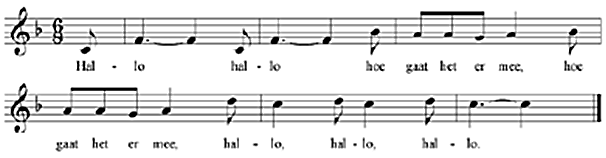    (Hallo, hallo, hoe gaat het ermee, hoe gaat het ermee, hallo, hallo, hallo)TOETSENWIJZER MUZISCHE VORMING - MUZIEKPartituren-De twee verschillende ritmepatronen die we leerden kunnen onderscheiden.-Een grafische partituur kunnen aflezen, begrijpen en uitvoeren.De toverfluit-De personages uit ‘De Toverfluit’-Het verhaal van ‘De Toverfluit’ kunnen samenvatten.Mozart-De volledige naam van Mozart.-Wat Mozart allemaal leerde en kon.Liederen–Een zelfgekozen lied uitvoeren.Vorm samen met een andere leerling een duo. Per drie mag ook.Je mag met meerdere groepjes meedoen.Kies een opdracht uit:*Hallo (canon zingen)*Attakattamoeva (met gebaren, alleen wat wij leerden) + Heks Hutseprut*Spokenlied   (Hallo, hallo, hoe gaat het ermee, hoe gaat het ermee, hallo, hallo, hallo)